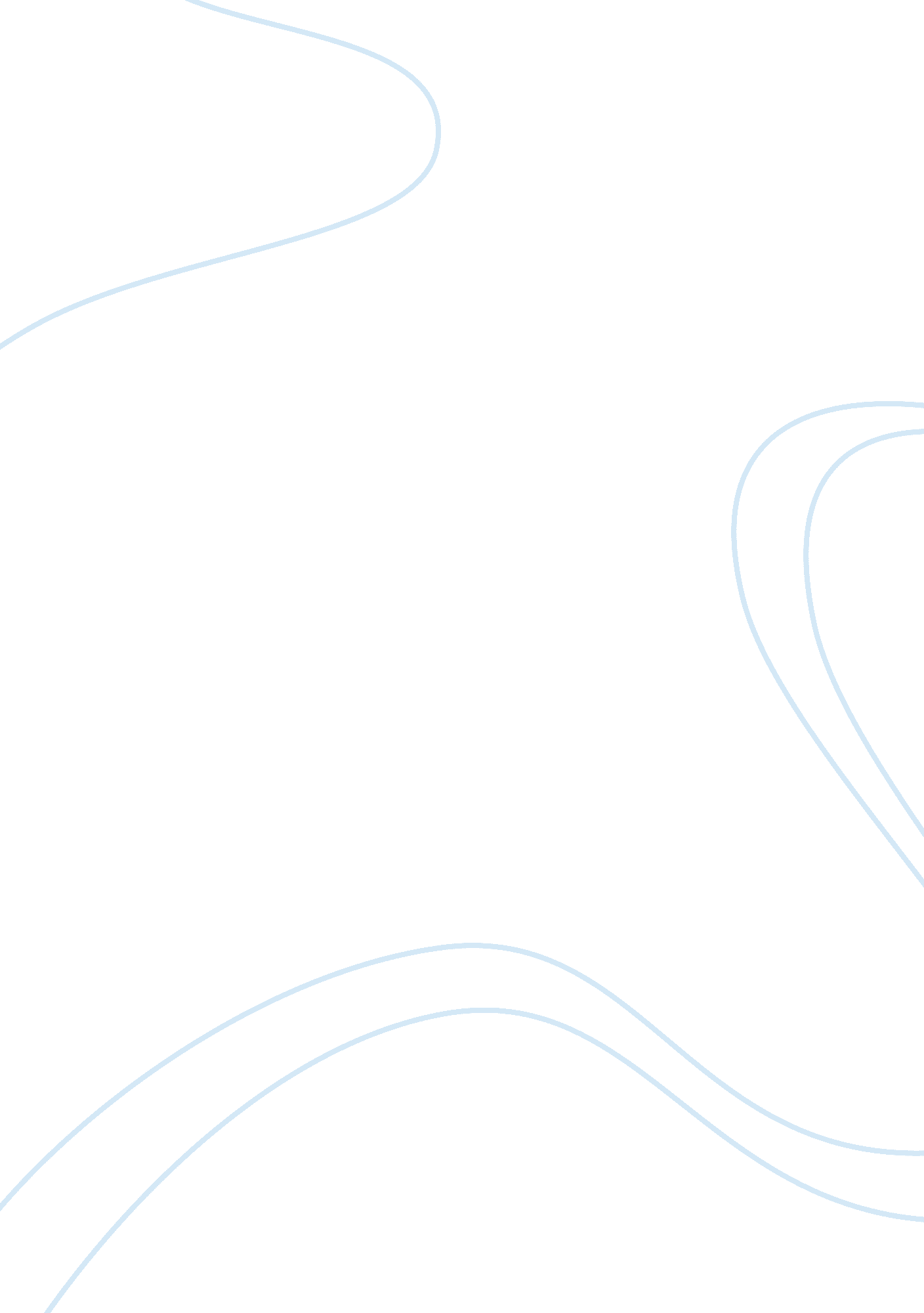 Summary response paperFamily, Mother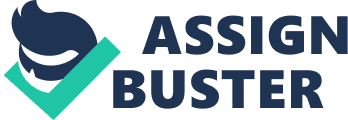 Summary Response paper Helicopter Parents My summary response paper is going to be based off the essay “ No Escape from Helicopter parents" by Felix Carroll. I choose this essay, because I had four questions about helicopter parents. Are my parent’s helicopter parents, or just showing their love and support? Why do some parents think they need to hover over their children? Do the parents realize they are hovering over their children? Finally, my last question is, does the kids or teens like helicopter parents? I would believe that I’m not the only teen to ask these questions. Carroll reveals these questions, and more in his essay. Carroll first opens his essay with “ Excuse me, but you’re hovering. You realize that, right? " Obviously Carroll thinks that parent’s don’t realize they are hovering over their children. This is later supported in paragraph twenty-four, using a quote from Cathy Gamsjager. Carroll also thinks that kids and teens do not like helicopter parents. His first support of this is found in paragraph four. Carroll writes “ You’re too obsessed with your children. You treat them like they’re No. 1, like they’re MVPs. You painstakingly planned their lives from their first play date to their first day of college. " This sounds almost like experience; maybe the “ you" is his parents. However, this of course is speculations. Carroll supports more on this question in paragraphs five, six, and ten. He also answers the question on, why do some parents think they need to hover over their children. Carrol writes about a report from the television show “ 60 Minutes" about how helicopter parents come from the children of baby boomers born between 1982 and 1995. Besides solving my questions, Carroll talks about why this is happening. He interviews a sociologist at Duke University named Mary Elizabeth Hughs on paragraph fourteen. Overall Carroll and the people he interviews, agree that helicopter parents are not good for their children or teens. I agree that helicopter parents are bad for teens; however I feel that helicopter parents are great for children. Children don’t always make the best decisions, and sometimes a parents needs to be there to help them out. Yes, this does sound like basic parenting, but I’m not talking about that, I’m talking about going above and beyond to the extreme to help your children. For example, I was at a summer camp as a young kid, about twelve, and my roommate was bullying me none stop. Finally I called my dad and told him about what was happening, and how I can’t fight back or I’ll get in trouble. I also told him the camp staff won’t help me. Well my dad called the camp and said some choice words, and before I knew it I got to move in with a better roommate. Another example is my mom hiked a mile just to see if I survived a horrible thunder storm on a Boy Scout camp out. Ok, so both events are a little embarrassing. However, I could feel that they were being thoughtful and caring. So yes, my parents are both helicopter parents. To sum up this response summery about helicopter parents, I would say that yes, helicopter parents are good for children, and sometimes teens. Yes, the child or teen may not like this, but it’s for their own good. I believe that parent’s do it not to be in control, but just because they love them. There we have it, I solved all four of my questions. Thank you for a wonderful informative essay Felix Carroll. 